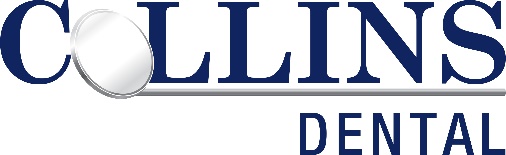 SCHOLARSHIP 2024Please email this completed form along with your Photo Release Form, Official High School Transcript and Essay to catherine@collinsdentalcare.com By March 4, 2024.Winners will be announced April 8, 2024 More details may be found on:  https://collinsdentalcare.com/about/community-connections/Requirements for Application:Fill out application form on following sheet.Must be a high school senior in good standing and actively enrolled at Oviedo, Winter Springs, Lake Howell, or Hagerty High Schools.  Expressed interest in Dental or Medical Fields.At least a 3.5 GPA.Possess leadership qualities and dedicated to community service activity.Submit a 750 word or less essay describing what influenced your decision to pursue the dental/medical field, why living a life of service is important and why you should be chosen for the scholarship.Scholarship Details:One $1,000 scholarship will be awarded.The selection committee from the Collins Dental team will judge essays on the criteria of quality of writing, professionalism, and commitment to servitude.Deadline for submission is 03/04/2024Winners will be informed by email and their names will be posted to our Facebook pages.  Winners will pick up their award at our office.Students names and photos will be shared on our social media pages, as well as our website and displayed in our office. Please Include the following Application Form in your Email:Full Name:Address:Parent/Guardian Name:Email Address:Cell:Best way to contact you?What high school do you currently attend?What is your current grade level?Where do you plan to go to college?If known, what is your major field of study?Have you been accepted to college, yet? Which schools?Please describe your leadership roles, extracurricular activities, total community service hours to date, in addition to any honors and awards you have received:Attach your essayAttach a copy of your transcript.  Unofficial is acceptable.Please also send in social media consent formPlease email this completed form along with your Photo Release Form, Official High School Transcript and Essay to catherine@collinsdentalcare.com By March 4, 2024.Winners will be announced April 8, 2024